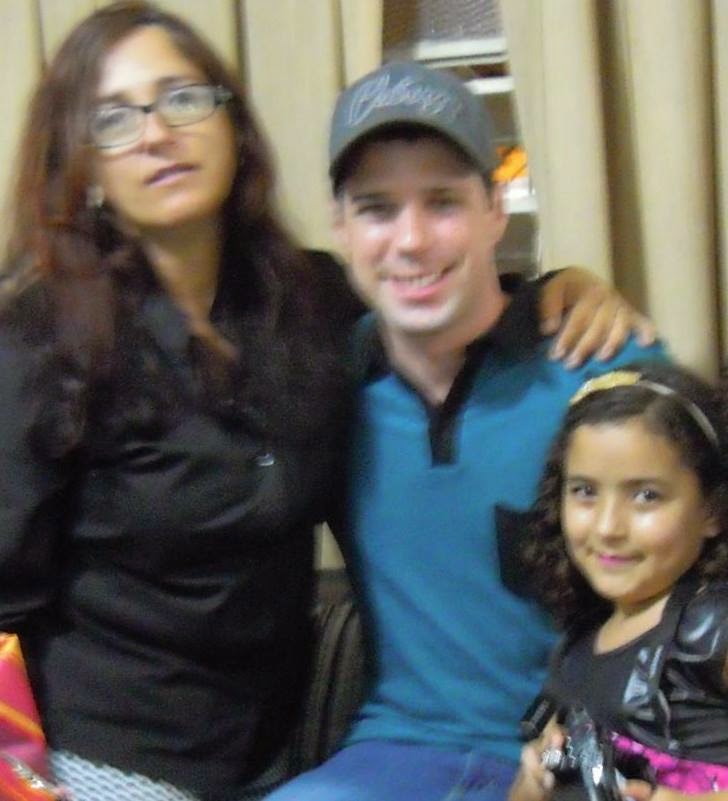  Et o cara con camisa azul ? Bandido ?  +  + =  +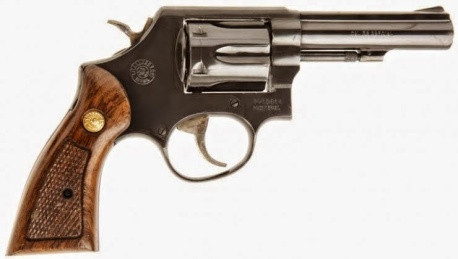 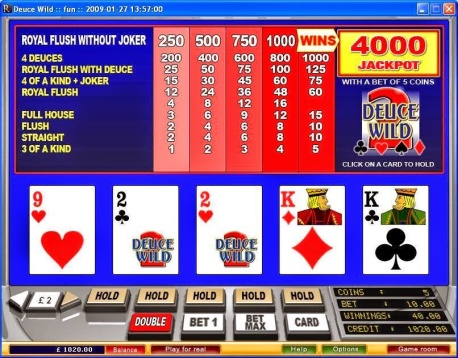 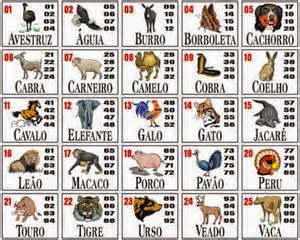 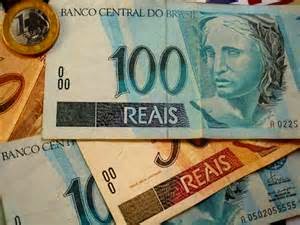  = 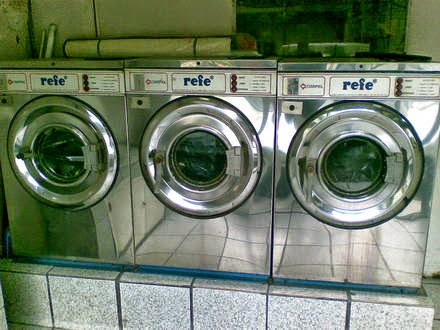 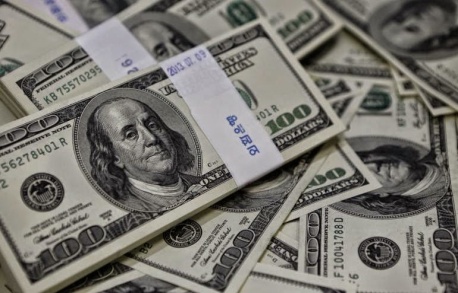     Esse asim o familia mafiosi Garrett.. Que vergona.. 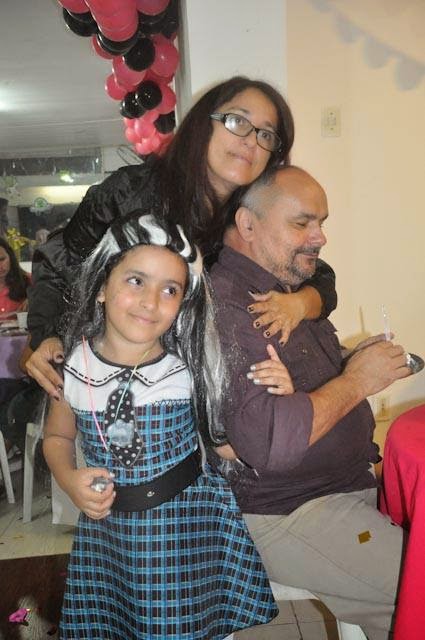 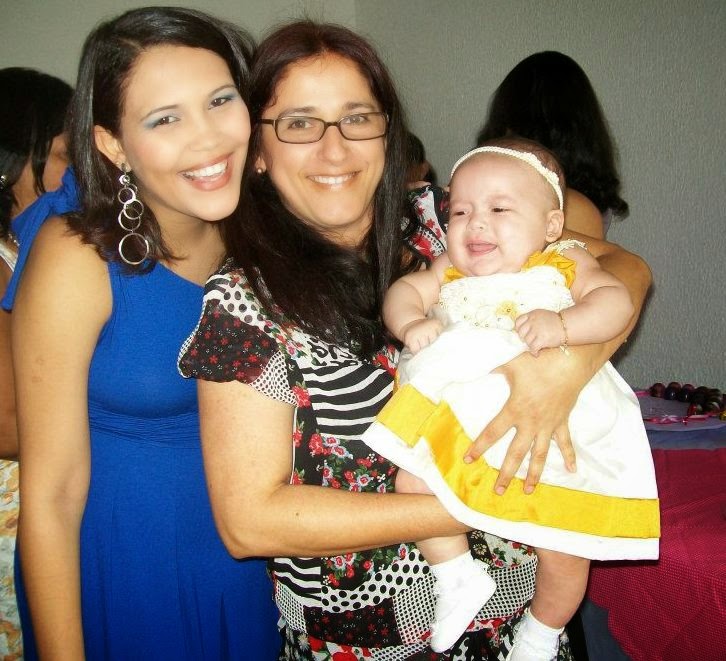 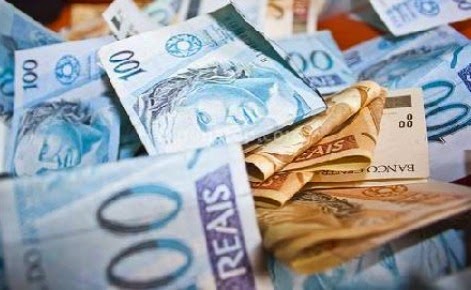 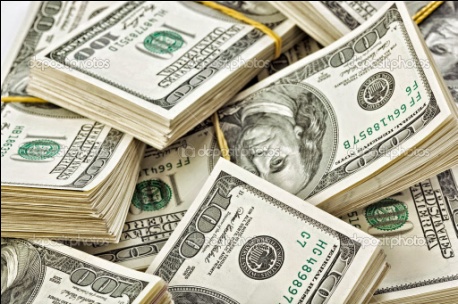 Até quando?